www.MAPE.org 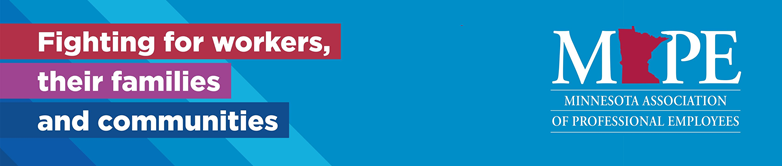 Local 1101 Monthly MeetingDate/Time: Thursday, July 14th, 2022, at 11:30 a.m.          Participants: 21Location: Virtual Meeting until further notice—link: https://us06web.zoom.us/j/88098063862?pwd=Mm5BYkYrV2FSdVpvT2FPc1VmQkowZz09  A recording will be sent out after meeting and a link will also be included in the minutes.(Formerly at U Garden Restaurant, 2725 University Ave SE, Minneapolis, MN 55414) https://us06web.zoom.us/rec/share/XSS3qrM9VTC9q4an_CvXabIm8-x78jKbsjQOyTWYREgJDnv3fHz8OogAEAQYnDaT.9MZtj1CQvEcXK6Iy  Passcode: ?UwQ9RbEMinutesCall to order : Called to order at 11:33Approval of June meeting minutes: Jared Golde/Rob Hobson Passed.Region 11 Director’s Report (Jessica): No report given.Treasurer’s Report (Dawn):Account Balances: Local 809.00 MAPE 17,293.00Membership Committee Report (Rob): June 10th retreat recap: Networking with other officers and other MAPE members. This included strategies on involving current members and gaining new members. Local Officers worked to develop a plan, narrow our focus, and think outside of the box. It was encouraged to develop a membership committee. Rob and others will be reaching out to find members who will want to be involved. Welcome new members!Membership is at 66.5 % and there are 124 non-members.Co-Lead Steward Report (Marlana) (Report given by Adam K.): Meetings will now be on the first Thursday of every other month at noon, starting July 7. Adam K. reported the first meeting went well and the bulk of the meeting involved discussing cases.Social Welfare Committee Report (Jennifer/Adam N)(Report given by Jennifer): Any announcements from members? None.Please contact Jennifer if you are interested in joining this committee or if you are interested in discussing policy updates (particularly how to help members through hardships).  If no one is interested, then the exec team will work with Jennifer (but we would most like member input!). This could include small monetary gifts if persons have a hardship. Contract/negotiations update (Adam K/Adam 2)Contract Action Teams:  First negotiations team meeting occurred and training on negotiations practices. July 20-21 is the next training. Happy to start earlier and setting up contract action teams and looking for people willing to talk to persons in the workplace as link between the team and the union. This can be accomplished through surveys or one on one connections with others. It is important to connect to others to build strength in the union and is vital to our purpose. You are encouraged to reach out to Adam K or Adam N if you can assist. The first survey will come out in a month or so. Business Agent Report (Adam K/Adam 2): See information under contract negotiations.Old BusinessJune meeting recording link: https://us06web.zoom.us/rec/share/BHrbM_gMDG_KgXV6iCcVXePTjGKDjZevO_rtYALvFoHMgG3JAzukpVPRnAd1qq1y.JDleFwwQ9Sfhl-vY Passcode: Rv+!72=RLooking for two more Delegate Assembly alternatesNew BusinessIn mid to late August a survey will be sent out to see who plans to attend our in-person picnic meeting in September, so we know how much food to order.Quarterly $1,000 charitable donation nominations.  Please send to Halie by Monday, August 1 (past nominations do not carry over and must be resubmitted).Monthly attendance drawing for one $25 U Garden gift card  Birthday: 11/29: Jerry CorwinNext Meeting Date: August 11th, 2022, at 11:30 a.m. Adjourn: 12:00 Jerry Corwin (1st); Rob Hobson (2nd) Local 1101 Leadership TeamRegion 11 Director: 		Jessica Raptis, DOC 651-361-7325, Jessica.Raptis@state.mn.us President:			Halie Rostberg, DOC, 651-361-7358, Halie.Rostberg@state.mn.usVice President:		Kevin Nelson, DOC, 651-402-0404, Kevin.Nelson@state.mn.us Secretary:			Michele Wilson, DOC, 651-285-8697, Michele.Wilson@state.mn.usMembership Secretary:	Rob Hobson, SSB, 651-539-2350, Robert.Hobson@state.mn.usTreasurer:			Dawn Muller, DEED, 651-539-4159, Dawn.Muller@state.mn.usBusiness Agent:		Adam Kamp, MAPE Central, 218-460-6211, akamp@mape.org Negotiations:			Adam Novotny, DOC, 651-361-8762, Adam.Novotny@state.mn.usSocial Welfare Committee:	Adam Novotny and Jennifer Paulus, Jennifer.Paulus@state.mn.us Region 11 Co-Lead Stewards:	Marlana Balk, DOC (1101), 651-308-4442, Marlana.Balk@state.mn.us 				Laura Heezen, MDVA (1102), 612-548-5774, Laura.Heezen@state.mn.us Local 1101 MAPE StewardsMarlana Balk, DOC, 651-308-4442Jared Golde, DOC, 651-361-7207Rob Hobson, SSB, 651-539-1108Brianne Lucio, DHR, 651-539-1108Dawn Muller, DEED, 651-539-4159Kevin Nelson, DOC, 651-402-0404Adam Novotny, DOC, 651-508-2245Jennifer Paulus, DOC, 651-361-7614Jessica Raptis, DOC, 651-361-7325Mary Reis, DEED, 651-539-4156Halie Rostberg, DOC, 651-361-7358Alana Strickler, SSB, 651-539-2291Elaine Valadez, DHR, 651-539-1101Rosie Widell, DOC, 651-361-7261Michele Wilson, DOC, 651-285-8697